Name: __________________ 		REVIEW GRADE 5 – (30/3 – 3/4/2020)REVIEW UNIT 1Look at the FLAGS and write the names of the countriesAsk and answer, using WHERE?Where are you from?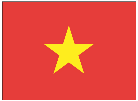 I am from Viet Nam. 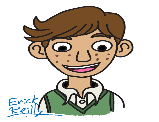  Where ………………………………………………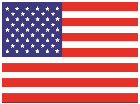 ……………………………………………………….Where ………………………………………………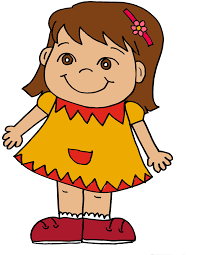 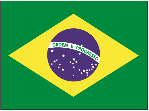 ………………………………………………………Where ……………………………………………..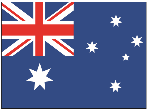 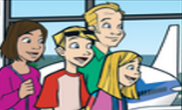 ……………………………………………………..Complete the correct word in the blankI color the picture with a……………. .I have some soup with a ……………… .I …………… milk every day.I ………….. my hair every morning.I …………… with my friends after school.Complete the passageThere are two seasons in Ho Chi Minh City. There is a dry season and a rainy season. It (1)…………… rain in the dry season. We go (2)…..………. picnics because we don’t (3)……..………. wet. It rains a lot in the (4)….…………. season. We take an (5)………………with us when we go out.												REVIEW UNIT 2Complete ONE VERB in the blank………………….book………………….gymnastics…………………chess…………………photos…………………basketball…………………family…………………TV…………………pictures…………………the guitar…………………familyCircle the two words that have the same sound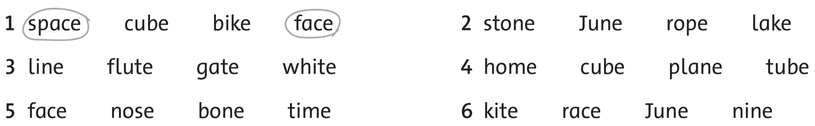 Underline the full form. Write the short form.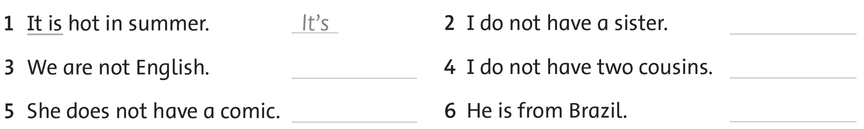 Write I (like)  (play)  like playing  badminton.He (like) (play) …………………………………..the piano.She (like) (swim) ………………………………… . My dad ( like) (read) ……………………………….books.My sister ( like) ( take) ………………………………..photos.They ( like) ( fish)…………………………………… .THE END.REVIEW UNIT 3Look and writeUnscramble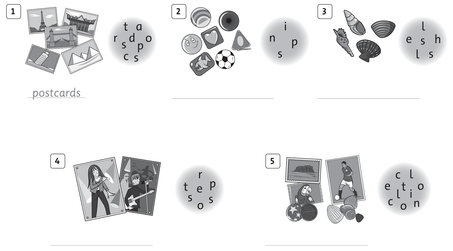 Look and writeREVIEW UNIT 4Unscramble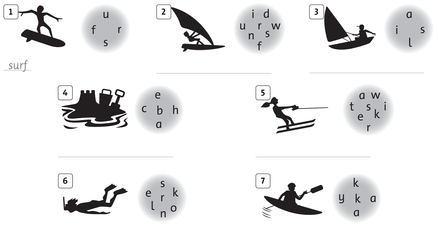 Look and write the sentences, using the present continuous tenseWrite the verb then answer the question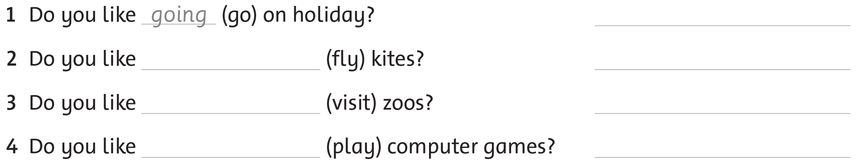 REVIEW UNIT 5Write 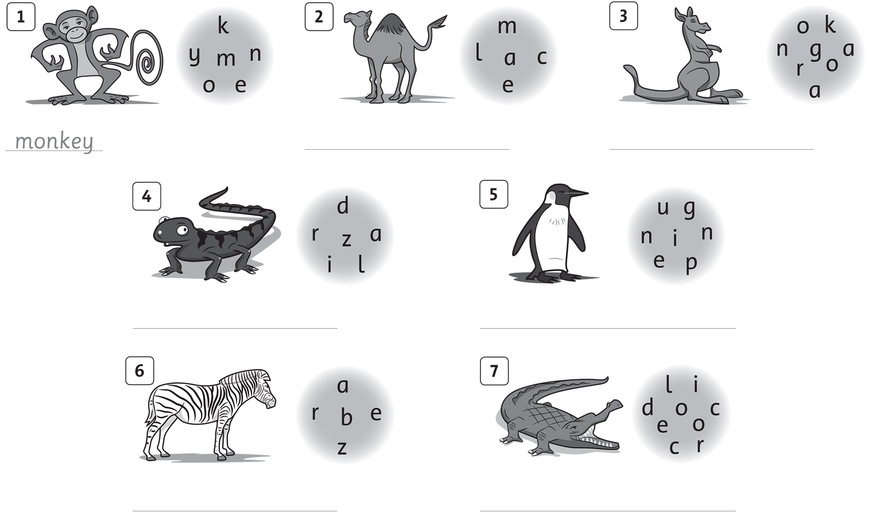 Write the question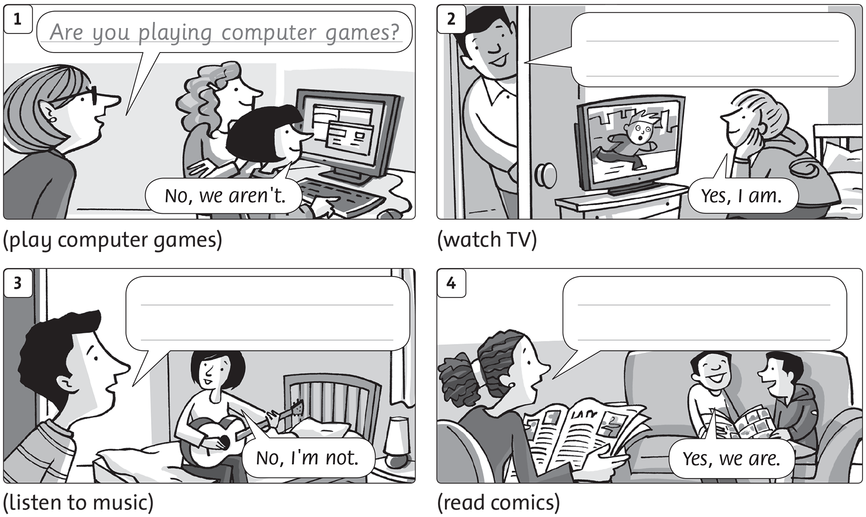 Guess the animals. Write about thembig and tall/ brown and red/ big feet and big ears/ Australia/ run and jump____________________________________________________________________________________________________________________________________________________________________________________________________.big and long/ in water/ swim and walk/ dangerous/ eat fish____________________________________________________________________________________________________________________________________________________________________________________________________.REVIEW UNIT 6Look and writeII. Read and circle the corrct words.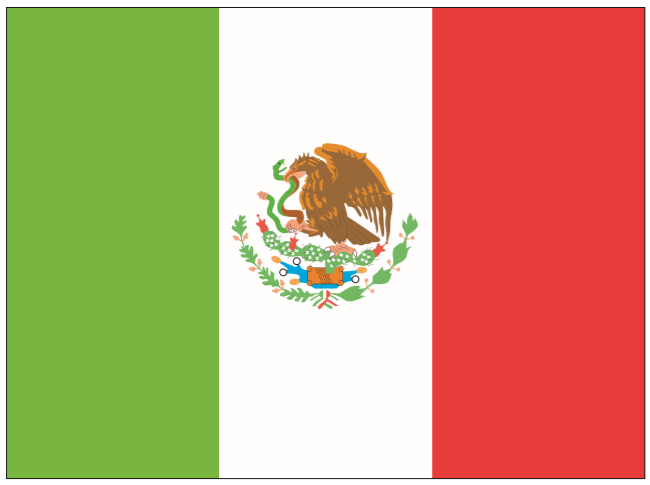 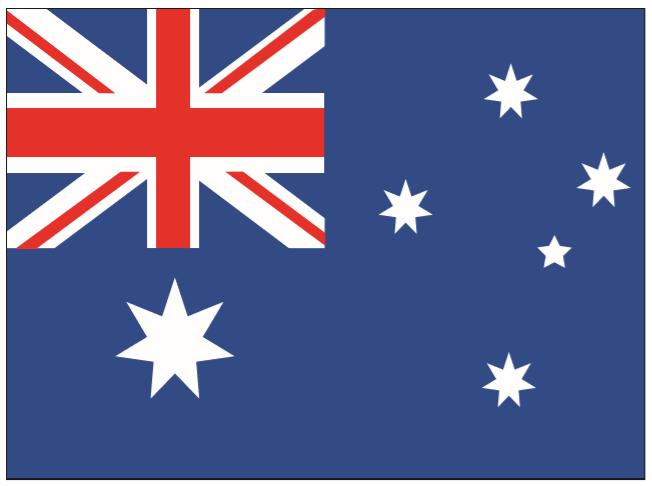 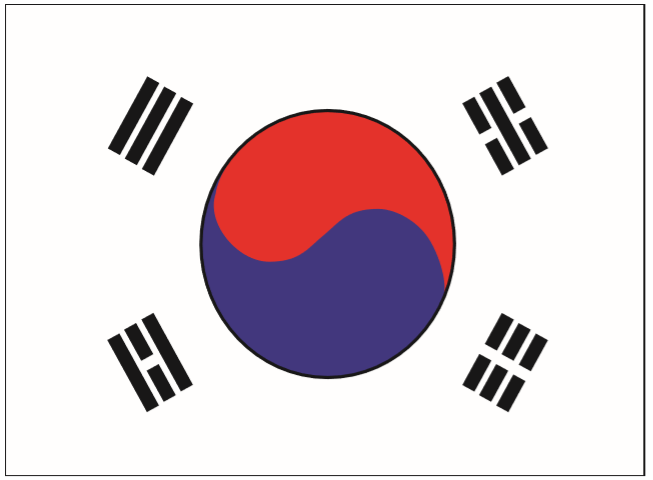 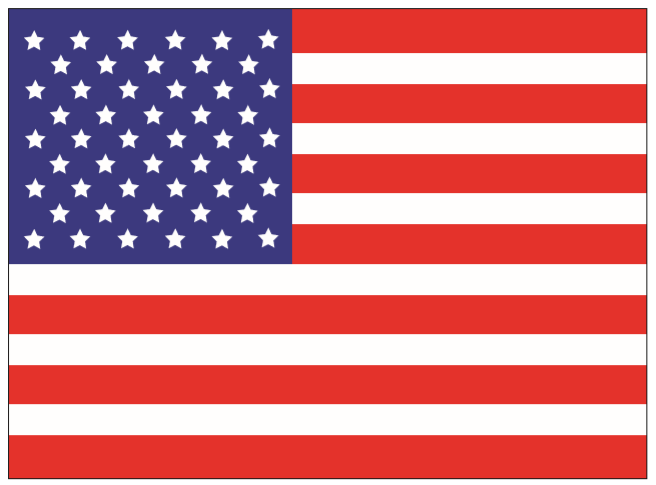 1.2.3.4.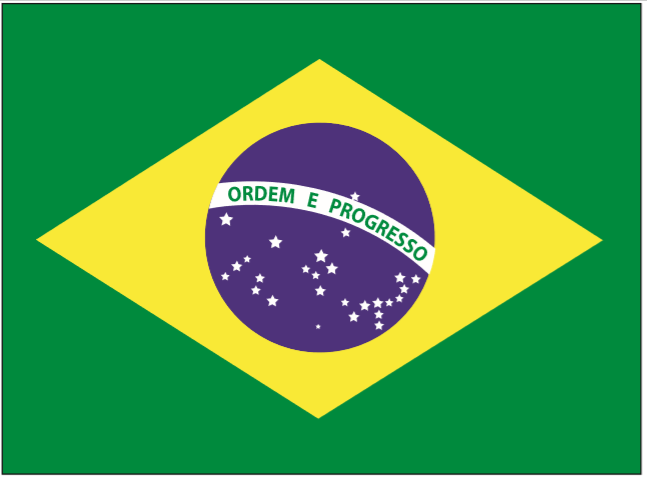 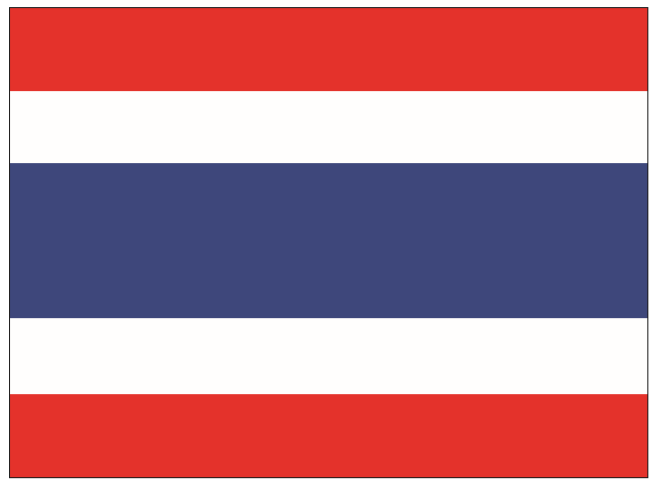 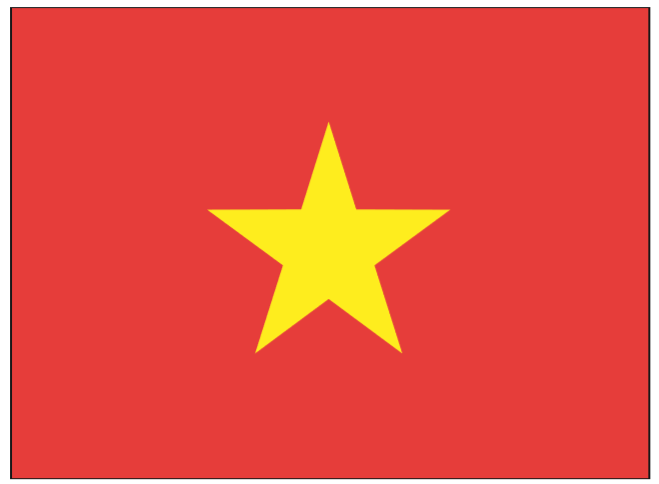 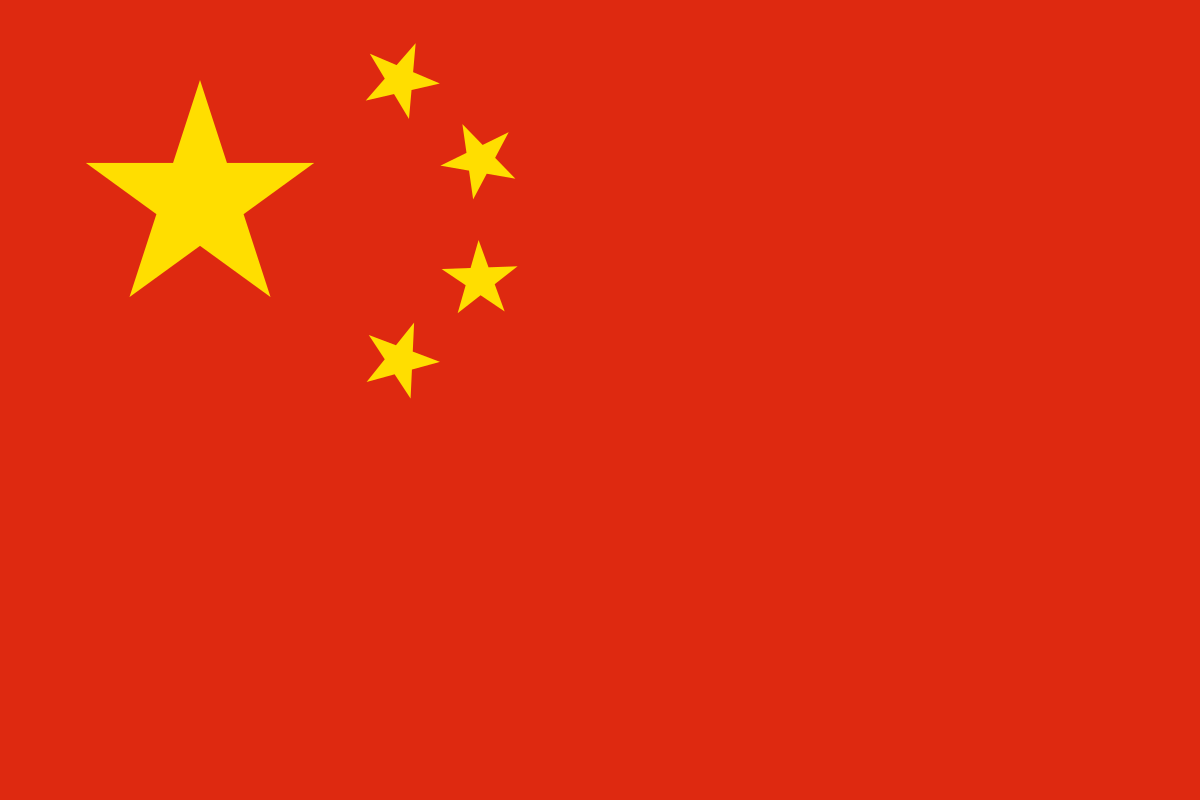 5.6.7. Viet Nam8.combspoonplaycrayondrink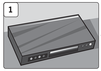 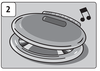 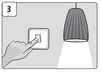 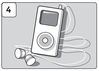 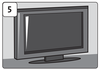 DVD player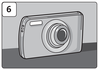 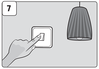 8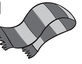 9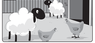 10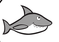 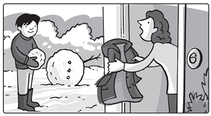 Can you put on your coat, please?Yes, I can.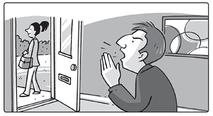 Can you ____________________ , please?Yes, I can.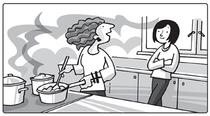 Can you ____________________ , please?Yes, I can.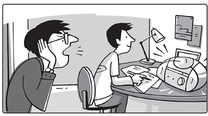 Can you ____________________ , please?Yes, I can.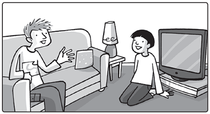 Can you ____________________ , please?Yes, I can.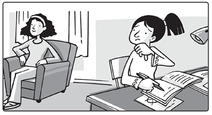 Can you _______________________ , please?Yes, I can.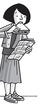 1.She’s eating a sandwich.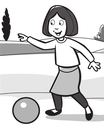 2. ___________________________3. 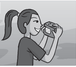 ____________________________4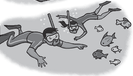 ___________________________5. 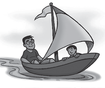 ___________________________6. 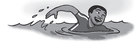 ___________________________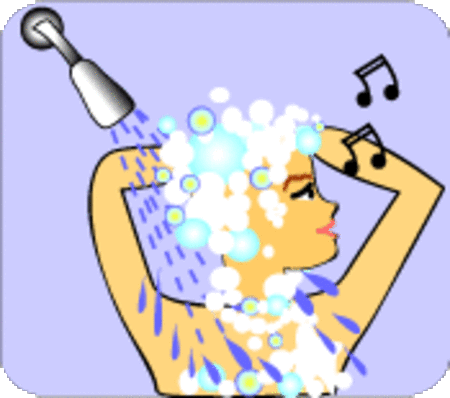 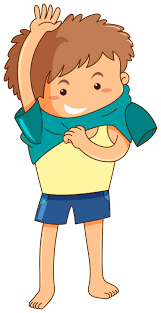 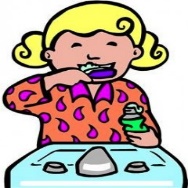 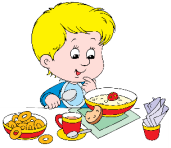 .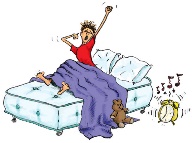 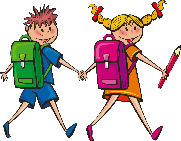 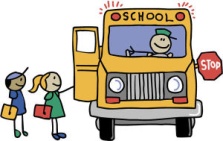 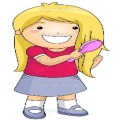 .She gets/ get up early.We catch/catches the bus.Xuan have/has breakfast with her family.Leo brushes/brush his teeth every morning.I have /has shower every day.Do/does you go to school everyday ?Lan have /has breakfast every morning.Do/Does they catch the bus every morning?They don’t go /goes to school everyday.